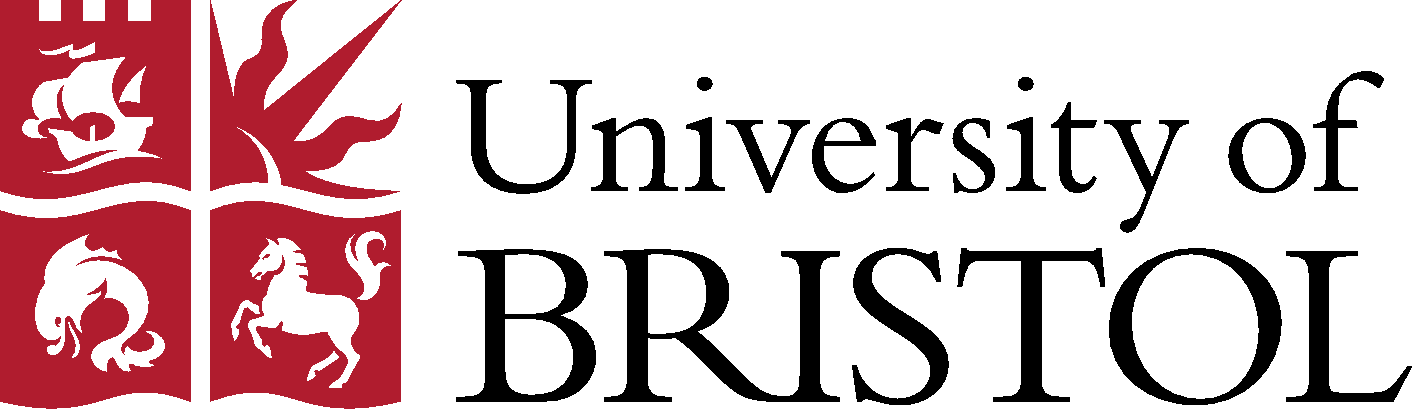 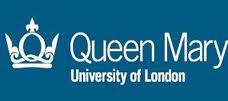 Research Assistants / Associates 
We are looking for two talented and enthusiastic scientists to join a collaborative research project combining the labs of Prof Ralf Stanewsky (Queen Mary, University of London) and Dr James Hodge (School of Physiology and Pharmacology, Bristol University). 
The London RA will perform circadian molecular genetic, biochemical, imaging, optogenetic and behavioural experiments with Drosophila. You should have a PhD and experience in a related subject and complementary techniques. 
The Bristol RA will perform and analyse whole cell patch recordings from clock neurons in the whole Drosophila adult brain. You will also perform exciting pioneering experiments using genetically encoded voltage-, calcium- and chloride-sensitive fluorescent reporters expressed in the clock neurons. You should have a PhD and experience in performing patch-clamp recording preferably from neurons and an interest in circadian rhythms, optogenics and Drosophila. For both positions, experience in circadian rhythms, optogenics and Drosophila molecular and classical genetics would be an advantage but instruction in these techniques can be obtained from the host labs. 
Bristol RA salary: £30,122 - £38,140, 
Bristol RA deadline for application: 01-Nov-2012. 
Bristol RA informal enquiries: james.hodge@bristol.ac.uk 
Bristol RA, please apply here: http://www.bristol.ac.uk/jobs/find/details.html?nPostingID=299&nPostingTargetID=346&option=28&sort=DESC&respnr=1&ID=Q50FK026203F3VBQBV7V77V83&JobNum=acad100031&Resultsperpage=10&lg=UK&mask=uobextLondon RA salary: £30,500 - £34,000 (incl. London Allowance)London RA deadline for application: 28-Nov-2012London RA informal enquiries: r.stanewsky@qmul.ac.ukLondon RA, please go to this web page and search for the reference (will appear in the week starting Oct 22): http://www.hr.qmul.ac.uk/vacancies